РЕСПУБЛИКА ДАГЕСТАНМУНИЦИПАЛЬНОЕ ОБРАЗОВАНИЕ«ХАСАВЮРТОВСКИЙ РАЙОН»СОБРАНИЕ ДЕПУТАТОВ МУНИЦИПАЛЬНОГО РАЙОНАг. Хасавюрт, пер. Спортивный 1                                  Тел: (8-87231) 5-20-85,                                                                                    РЕШЕНИЕОб исполнении доходной части консолидированного бюджета муниципального образования «Хасавюртовский район» за первое полугодие 2018 года   В соответствии статьями 24  и 54 Устава  МО «Хасавюртовский район»,Собрание депутатов муниципального района  РЕШИЛО:     1. Отчёт руководителя Финансового Управления муниципального района (Алимагомаев Б.М.)об исполнении   доходной части консолидированного бюджета муниципального образования «Хасавюртовский район» за I полугодие 2018 года, принять к сведению.     2. Поручить администрации муниципального  района:         1) принять конкретные меры по активизации работы структурных подразделений администрации в целях устранения отставания по поступлению налоговых сборов в бюджеты муниципального района и сельских поселений и улучшению их собираемости;            2)  провести подробный анализ возможностей по наращиванию налоговой базы и уменьшению дотационности бюджета МО «Хасавюртовский район»;          3) активизировать работу межведомственной комиссии по увеличению доходной части консолидированного бюджета МО  «Хасавюртовский район»;      3. Рекомендовать главам сельских поселений принять меры по увеличению налоговых поступлений и улучшению их собираемости.     4. Контроль за исполнением настоящего Решения возложить на постоянную комиссию Собрания депутатов муниципального района по бюджету, финансам и налогам  (председатель комиссии - Абдуллаев М.А.)      5. Настоящее Решение вступает в силу со дня его принятия.                Председатель          Собрания депутатов                                                        М. Ахаев      Поступление   доходов  в  поселенияНа    1 июля    2018 год                Поступление    доходов  в  Консолидированный бюджетМО «Хасавюртовский район»  на  1 июля       2018 год               Поступление   доходов  в районный  бюджетМО «Хасавюртовский район» на 1 июля    2018 года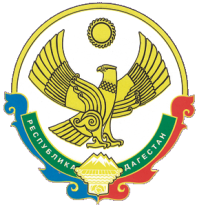 «26 » сентября 2018 года                                                                                     №  20 – VI СД               Наименование налогаПлан на   6 месяцев    2018 годав тыс. руб.Факт на 1 июля     2018 годаВ тыс. руб.Процент исполнения1234 НДФЛ1 2961 442111,3Налог на имущество физ. лиц3 6004 052112,6Земельный налог4 8005 091106,1Единый сельхозналог7201 490200,0Итого налоговых доходов10 41612 075115,9Неналоговые доходы5101 198200,0Невыясненные платежи-45-Всего доходов10 92613 318121,9Наименование налогаПлан на 6 месяцев    2018 годав тыс. руб.Факт на  1июля      2018 годатыс. руб.Процент исполнения1234 НДФЛ64 80079 261122,3Единый налог на вмененный доход825992120,2УСН4 5007 148158,8Акцизы на ГСМ24 90523 63394,9 Госпошлина и прочие налог доходы430663154,2Налог на имущество физ. лиц3 6004 052112,6Земельный налог4 8005 131106,9Единый сельхозналог2 4005 423200,0Итого налоговые доходы106 260126 303118,9 Неналоговые доходы16 00043 803200,0Невыясненные платежи--297-Всего: доходов122 260169 809138,9Наименование налогаПлан на  6 месяцев   2018 годав. тыс. руб.Факт на 1 июля   2018 годав. тыс. руб.Процент исполнения1234 НДФЛ63 50477 819122,5Единый налог на вмененный доход825992120,2УСН4 5007 148158,8 Акцизы на ГСМ24 90523 63394,9Налог на имущество с физ. л/ц---Земельный налог-40- Госпошлина и прочие налоги430663154,2Единый сельхозналог1 6803 933200,0Итого налоговые доходы95 844114 228119,2 Неналоговые доходыВ том числе  услуги15 4909 50042 60514 735200,0155,1Невыясненные   доходы--342-Итого доходов111 334156 491140,6